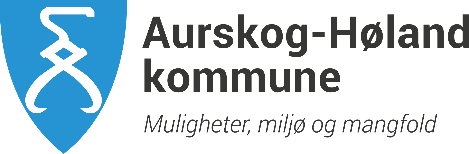 Forskrift for skoletilhørighet og skolebytte i Aurskog-Høland kommuneInntaksområder Aurskog-Høland kommune har ikke faste skolekretsgrenser, men veiledende inntaksområder til sine skoler. Dette betyr: Foresatte vil så langt råd er, få plass for sine barn ved den nærmeste skolen eller ved den skolen de etter det veiledende inntaksområdet tilhører, jf. opplæringsloven § 8-1, første ledd (om nærskoleprinsippet)Retten til nærmeste skole etter opplæringsloven § 8-1, første ledd, er ikke en absolutt rett til en bestemt skole. En begrensning kan være kapasiteten på skolen/årstrinnet. Dersom det viser seg at kapasiteten ved den enkelte skole overstiges, kan kommunen i dialog med foreldrene/foresatte overføre elever eller grupper av elever til en skole innenfor det veiledende inntaksområdet Foresatte kan i henhold til opplæringsloven § 8-1, tredje ledd, og disse retningslinjene søke om skolebytte til en annen skole Se egen oversikt over de veiledende inntaksområder til nærskolen. Definisjoner Enkeltvedtak om skoletilhørighet skal fattes for alle elever som bor innenfor eller flytter til en skoles veiledende inntaksområder Enkeltvedtak om skolebytte skal fattes for alle elever som bor utenfor en skoles veiledende inntaksområde, for elever som flytter ut av inntaksområdet og søker om fortsatt skoleplass ved den samme skolen og for elever som flyttes til en annen skole etter opplæringsloven § 8-1, fjerde leddSkoletilhørighet Ifølge opplæringsloven § 8-1, første ledd, har grunnskoleelevene rett til å gå på den skolen som ligger nærmest eller ved den skolen i nærmiljøet som de sokner til. Det er nærskolen som fatter enkeltvedtak om skoletilhørighet. Nærskolen fatter vedtak for: Innskrevne elever som skal begynne på 1. årstrinnElever som skal begynne på 8. årstrinn på annen skole enn der de begynteElever som kommer flyttende inn i skolens veiledende inntaksområde i løpet av skoleåretEnkeltvedtaket gjelder så lenge eleven er bosatt innenfor skolens veiledende inntaksområde. Det vil si til og med 7. trinn på barneskoler og ut 10. trinn på ungdomsskoler. Elever fra skoler med bare barnetrinn, videreføres til ungdomstrinnet i respektive inntaksområder. Dette betyr:Elever fra Løken skole begynner på Bråte skoles ungdomstrinnElever fra Rømskog skole og Setskog oppvekstsenter begynner på Bjørkelangen skoles ungdomstrinnElever fra Haneborg skole begynner på Aursmoen skoles ungdomstrinnUnntak er følgende:Elevens opplæringsplikt i Aurskog-Høland kommune opphørerEleven flytter ut av skolens veiledende inntaksområdeDe veiledende inntaksområdene endresEleven innvilges skolebytte etter søknad etter opplæringsloven § 8-1, tredje leddEleven flyttes til en annen skole etter opplæringsloven § 8-1, fjerde leddVedtak om skoletilhørighet er et enkeltvedtak, jf. forvaltningsloven (fvl) § 2. Vedtaket kan påklages med en klagefrist på tre uker regnet fra det tidspunktet foresatte har mottatt brevet, jf. fvl §§ 28 og 29. En eventuell klage må være skriftlig og begrunnet, og den skal sendes til skolen. Dersom skolens vedtak påklages og rektor ikke omgjør sitt vedtak, skal alle dokumentene oversendes kommunalsjef for oppvekst og utdanning. Dersom kommunalsjefen opprettholder vedtaket, sendes saken videre til Fylkesmannen i Oslo og Viken for endelig avgjørelse.SkolebytteIfølge opplæringsloven § 8-1, tredje ledd, kan en elev etter søknad få innvilget skolebytte til annen skole enn den eleven tilhører etter de veiledende inntaksområdene.Søknad om skolebytte rettes til den skolen det søkes til.Det er rektor ved skolen det søkes til som fatter vedtak.Enkeltvedtak om skolebytte skal fattes for eleversom søker en annen skole enn den eleven tilhører etter de veiledende inntaksområdenesom flytter ut av skolens veiledende inntaksområde (men innen kommunen) og som ønsker å fortsette på skolensom flyttes til en annen skole etter opplæringsloven § 8-1, fjerde leddSkolebytte innvilges under forutsetning av at den ønskede skolekan tildele plass til elever med rettigheter etter opplæringsloven § 8-1, første leddhar kapasitet til å ta imot elever etter § 8-1, tredje leddDersom innsøkingen til en skole er større enn kapasiteten, gis prioritet til søknader etter følgende kriterier og rekkefølge:Elever som flytter ut av inntaksområdet, men innenfor kommunen og som ønsker å fullføre skoleåretElever som har søsken på samme skoleGeografiske og trafikale forholdVedtak om skolebytte er et enkeltvedtak jf. forvaltningsloven (fvl) § 2. Vedtaket kan påklages med en klagefrist på tre uker regnet fra det tidspunktet foresatte har mottatt brevet, jf. fvl §§ 28 og 29. En eventuell klage må være skriftlig og begrunnet, og den skal sendes til skolen. Dersom skolens vedtak påklages og rektor ikke omgjør sitt vedtak, skal alle dokumentene oversendes kommunalsjef for oppvekst og utdanning. Dersom kommunalsjefen opprettholder vedtaket, sendes saken videre til Fylkesmannen i Oslo og Viken for endelig avgjørelse.Skolebytte til annen kommune enn bostedskommuneKommunen dekker ikke skoleplass til andre kommuner, så sant det ikke foreligger særskilte årsaker. 
Særskilte årsaker kan for eksempel være spesialpedagogiske hensyn som ikke kan dekkes av nærskole, eller uttalelser fra andre instanser som redegjør for årsaker til at eleven ikke kan gå på skole i egen kommune.Kommunen kan dekke skoleplass i en annen kommune i en kort, tidsbegrenset periode, som for eksempel for å avslutte et skoleår.SkoleskyssVed skolebytte må foresatte, dersom det ikke foreligger særlige grunner, selv dekke eventuelle merkostnader med skyssen forbundet med å gå på en annen skole enn nærskolen. Dette må komme fram i enkeltvedtaket om skoletilhørighet.Forskriften er hjemlet i Opplæringsloven § 8-1.Forskriften er vedtatt i Fellesnemda 04.03.2019, og trer i kraft fra 01.01.2020.Siste redaksjonelle endring ble utført 20.12.2019.Tillegg til forskriften ble vedtatt i Kommunestyret 13.02.2023